724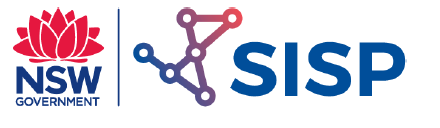 Aircraft Propulsion Systems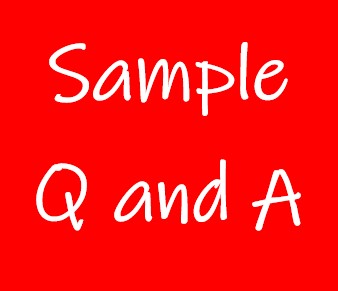 Exercise 1 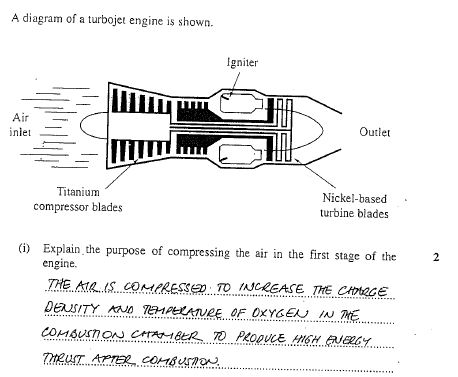 Exercise 2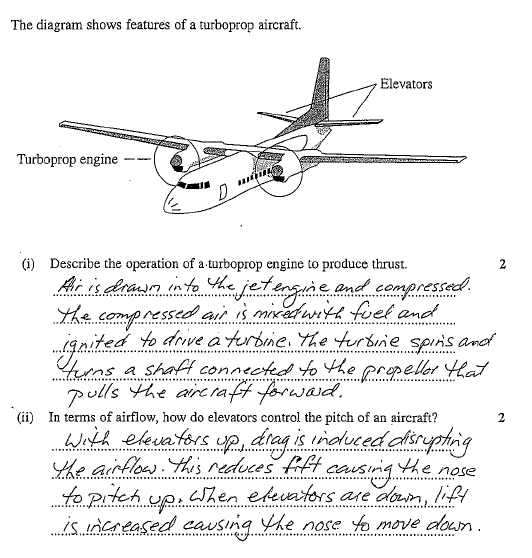 Exercise 3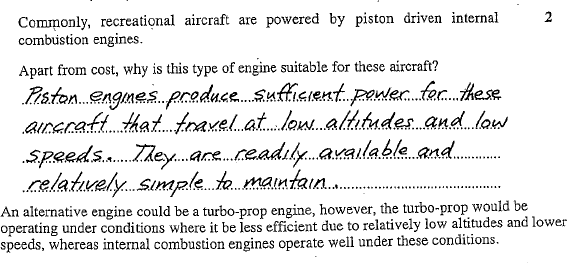 Exercise 4 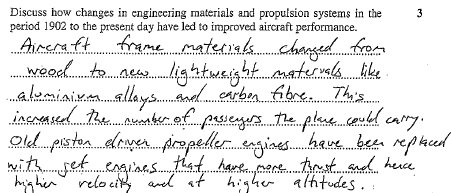 Exercise 5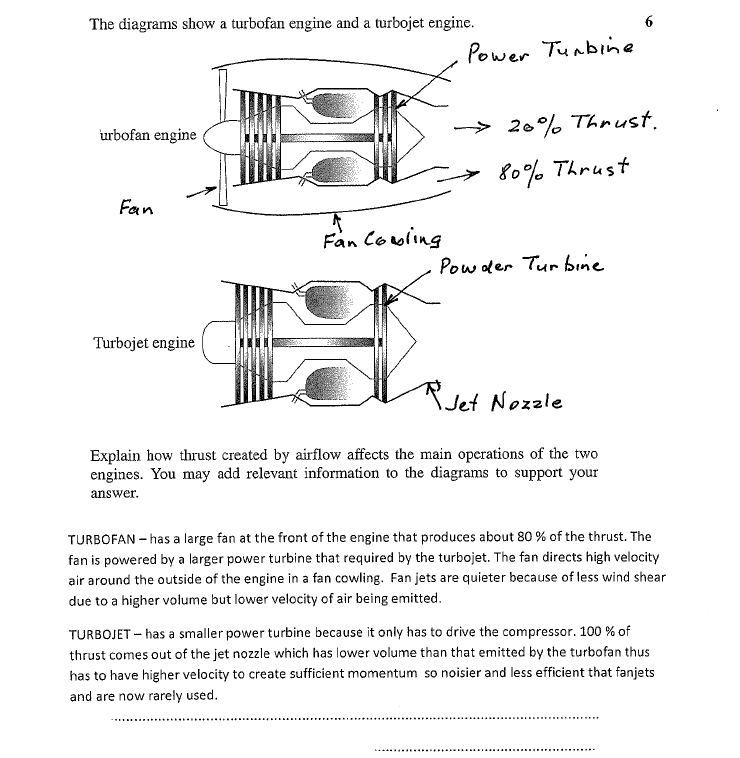 Exercise 6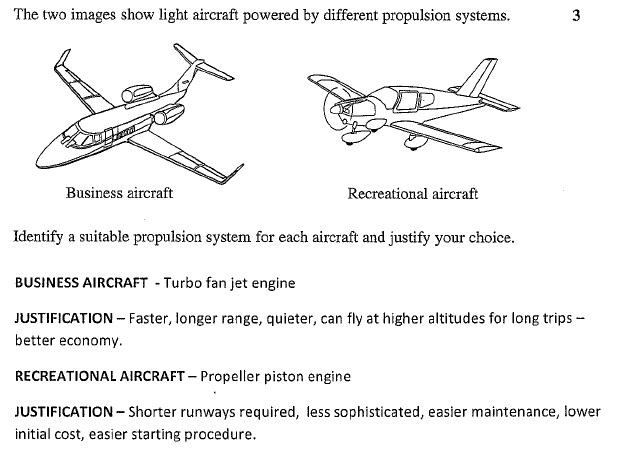 Exercise 7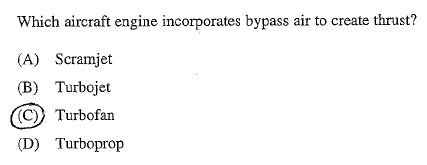 Exercise 8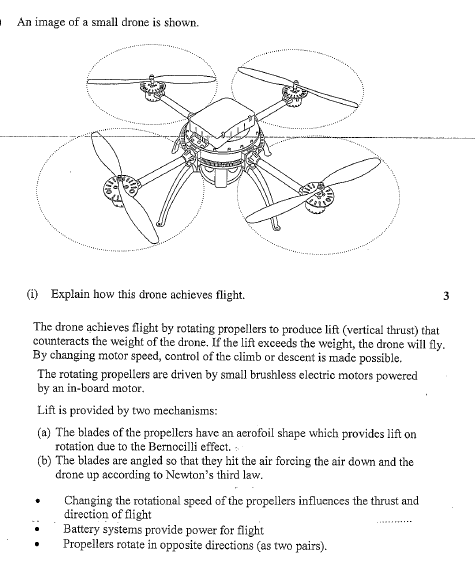 Exercise 9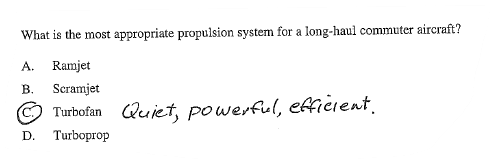 Exercise 10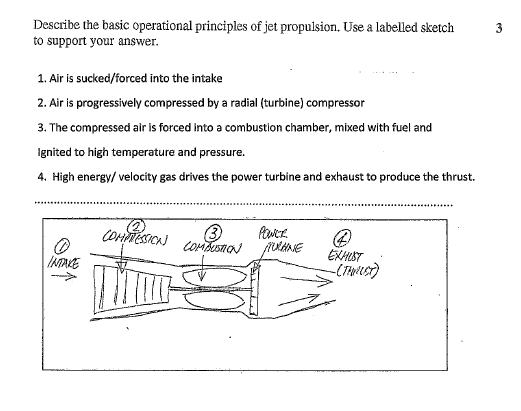 